RESULTADO – TOMADA DE PREÇO0232711EM52406HEAPA2O Instituto de Gestão e Humanização – IGH, entidade de direito privado e sem finslucrativos, classificado como Organização Social, vem tornar público o resultado daTomada de Preços, com a finalidade de adquirir bens, insumos e serviços para o HEAPA -Hospital Estadual de Aparecida de Goiânia, com endereço à Av. Diamante, s/n - St. Condedos Arcos, Aparecida de Goiânia/GO, CEP: 74.969-210.Art. 10º Não se exigirá a publicidade prévia disposta no artigoII. EMERGÊNCIA: Nas compras ou contratações realizadas em caráter de urgência ouemergência, caracterizadas pela ocorrência de fatos inesperados e imprevisíveis, cujo nãoatendimento imediato seja mais gravoso, importando em prejuízos ou comprometendo asegurança de pessoas ou equipamentos, reconhecidos pela administração.OBS: ENVIADO PDF DE CONFIRMAÇÃO BIONEXO COM AS INFORMAÇÕES DE RESULTADOFORNECEDORCÓDIGOITEMQUANT.VALORUNITÁRIO3.700,00VALORTOTAL3.700,00SINTESE COMERCIALHOSPITALAR EIRELICNPJ:72323PLACABLOQUEADAUMERO0124.801.201/0001-56PROXIMALESQUERDA 10FUROSVALOR TOTAL3.700,0052406/2023Goiânia/GO, 27 de novembro de 2023.LUCAS AUGUSTOVITORINOAssinado de forma digital porLUCAS AUGUSTO VITORINODados: 2023.11.27 16:04:19-03'00'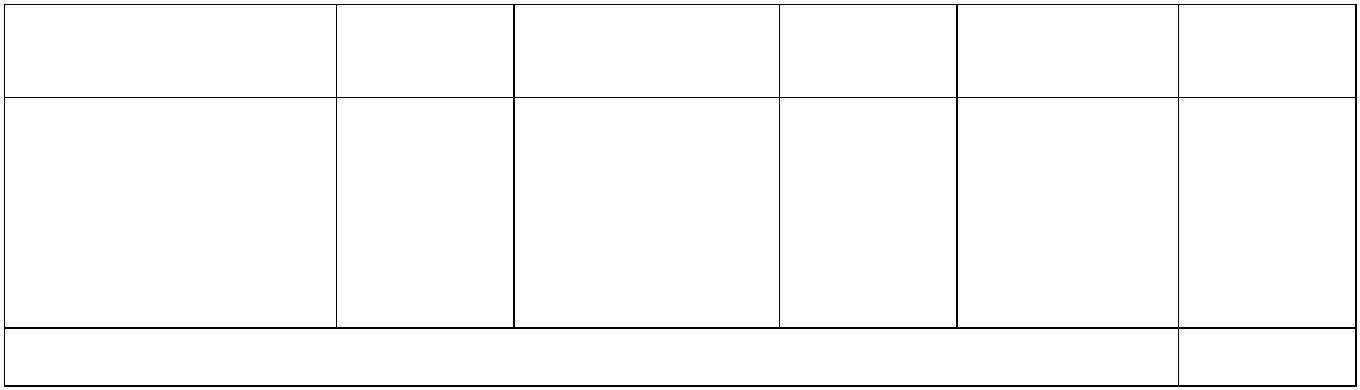 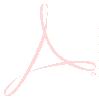 